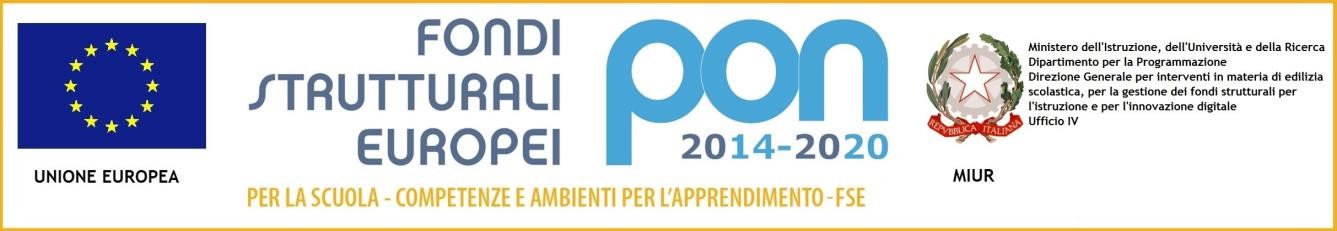 Progetto: I. C. Argelato - I’m Coding Amazing stories- sperimentare il coding creativamente e responsabilmenteCodice Progetto: 10.2.2A-FdRPOC-EM-2018-66- N.ro protocollo: Prot. n. AOODGEFID/28232 del 30/10/2018 - CUP: B89E18000250006 Avviso Prot. N. 2669 del 03/03/2017 – “Sviluppo del pensiero logico e computazionale, della creatività digitale e delle competenze di “cittadinanza digitale.  Asse I – Istruzione – Fondo Sociale Europeo (FSE) – O. S. 10.2 – Azione 10.2.2. sottoazione 10.2.2A “Competenze di base”. MINISTERO DELL'ISTRUZIONE, DELL'UNIVERSITA' E DELLA RICERCA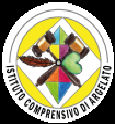 ISTITUTO COMPRENSIVO ARGELATO40050 ARGELATO (BO) - VIA I MAGGIO 8 -C.M. boic833002 - TEL. +39 051 6630611 - FAX: 051 6633468 –MAIL: boic833002@istruzione.it - PEC: boic833002@pec.istruzione.it - C.F. : 91200110376ALL. 1 - CS Modulo  di Domanda  PROFILO COLLABORATORE SCOLASTICO   Al Dirigente Scolastico  Istituto Comprensivo di ArgelatoVia I Maggio n.8, Argelato (BO)In servizio nell’a.s.2019/20 presso l’ISTITUTO, in qualità di Collaboratore Scolastico con contratto a□ T.I.  □ T.D. fino al _________  visto l’avviso di selezione pubblica  dichiara di essere disponibile a svolgere attività aggiuntive oltre il proprio orario di lavoro nell’ambito del suddetto progetto Inoltre, dichiara di accettare sin da ora tutte le condizioni indicate nell’avviso e nel successivo ordine di servizio secondo le indicazioni impartite dall’Istituto.  Il plesso di attuale sevizio è ______________________________________________________________  SI ALLEGANO:  FOTOCOPIA DOCUMENTO DI RICONOSCIMENTO   FOTOCOPIA CODICE FISCALE  ALL. 2 DEBITAMENTE COMPILATO E FIRMATO data_____ / _____ / _______                                                     FIRMA __________________________  Il sottoscritto __________________________autorizza l’Istituto al trattamento dei dati personali ai sensi del “nuovo regolamento privacy 2018 UE 2016/679” per i soli fini istituzionali necessari per l’espletamento della procedura di cui alla presente domanda. Data_____ / _____ / _______                                                     FIRMA __________________________ ALL. 2-CS  Modello per l’autovalutazione PERSONALE ATA: COLLABORATORE SCOLASTICOIL SOTTOSCRITTO _____________________________________SEDE DI SERVIZIO _______________________La presente Tabella con l’Autovalutazione deve essere allegata alla Candidatura a parità di punteggio finale avrà precedenza il candidato con maggiore anzianità di servizio  Data __________________ 	Firma del Candidato _____________________________________________ Data __________________    	Firma del Presidente della Commissione _____________________________  Il sottoscritto  C.F.  Nata/o  il Comune di Nascita (Provincia) Residente nel comune di CAP Via/piazza e n. civico Telefono fisso  Telefono Cellulare  e-mail  Titoli culturaliPUNTIAUTOVALUTAZIONEVALUTAZIONEDELLACOMMISSIONEDiploma di laurea 5Diploma di scuola secondaria di II grado4Diploma di scuola secondaria di I grado (solo per C.S)3Altro diploma di scuola secondaria di II grado2Competenze professionaliPUNTIAUTOVALUTAZIONEVALUTAZIONEDELLACOMMISSIONEIncarichi di collaborazione con il DSGA o di sostituto del DSGA (solo per A.A.) 1 punto per ogni mese(max 60 mesi)Seconda posizione economica3Beneficiario art. 72Esperienze pregresse nei PON0.5 per ogni esperienza (max 2 punti)Corsi di formazione inerenti la candidatura2 punti per ogni corso (max 4 corsi)Conoscenza ed uso della piattaforma on line “gestione progetti PON scuola”2 punti Anzianità di servizio nel ruolo di appartenenza1 punto per ogni anno(max 10 punti)Continuità di servizio all’interno dell’Istituto0.5 punti per ogni anno(max 2 punti)Anzianità di servizio in ruoli differenti0.5 punti per ogni anno(max 2)